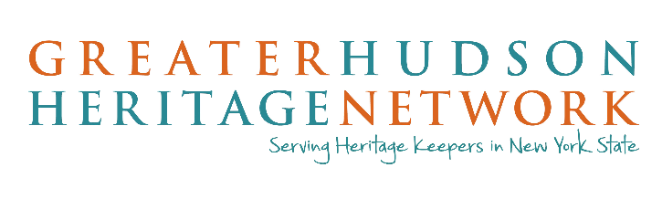 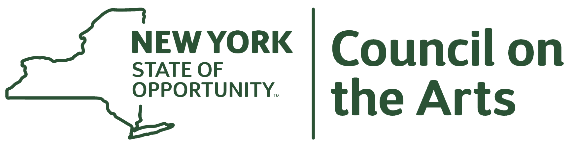 The NYSCA/GHHN Collection Needs Assessment Program (CNAP) is a new NYSCA/GHHN Grant partnership program which will provide two opportunities for museums across New York State. These are the guidelines for the Supplies Program. Supplies (Applications Accepted in 2017)Applicants who have consulted with an appropriate professional may request funds to purchase collections management supplies. Supplies may include, but are not limited to: storage boxes, acid-free tissue paper, artifact trays, dividers, UV filtering film, Tyvek sheeting, tape, tags, labels, and environmental monitors. Supply requests for archival or library collections will not be supported. Maximum award: $750Application Deadlines Supplies: May 1 (Portal open April 1) and October 1 (Portal open September 1)Please note that our application process is paperless. All materials must be submitted online. The submission portal is located on our website at www.greaterhudson.org and will be open for submissions as noted above. Applications are due by 11:59 PM on the due dates listed above. Once the portal is open, and you have signed in to your Submittable account, you may save a draft of your application online and come back as often as you wish. However, once your application has been submitted, you cannot make any edits or changes. Incomplete applications will be rejected. Prior to the portal’s opening date, a PDF preview of the narrative questions as well as the required budget form will be available online for applicants’ reference. Please contact GHHN with any questions you might have about our application process.Applicant EligibilityApplications will be accepted from chartered nonprofit museums, historical organizations or other cultural institutions either incorporated in or registered to do business in NYS, that own, care for and exhibit collections to the public. GHHN membership is not required. Sites and collections owned by New York State agencies and religious institutions are ineligible. Organizations with budgets under $250,000 are strongly encouraged to apply. Organizations may apply once a year. Priority consideration will be given to applicants who have not received prior funding from this Supplies Program. What We FundApplicants who have consulted with an appropriate professional (i.e., completed a CNAP Site Assessment with a consultant or with another reputable program - MAP, CAP, NEA’s Small Preservation Assistance Grants for Smaller Institutions, C2CNYS Circuit Rider, etc.) may request funds to purchase collections management supplies and shipping. If an organization has limited experience in rehousing collections, they should work with their Site Assessment consultant to provide guidance selecting appropriate supply materials. Applicants may request funds up to $750 for general collections management needs. Supplies may include, but are not limited to: storage boxes, acid-free tissue paper, artifact trays, dividers, UV filtering film, Tyvek sheeting, tape, tags, labels, and environmental monitors. Applicants may apply for Collection Supplies only 1 time per year. No match is required. What We Do Not FundGrants will not support staff salaries or staff time. Requests for supplies for archival or library collections (document boxes, sleeves, map tubes, binders, micro spatulas, etc) will not be supported. For the purposes of this grant program, photographic materials are considered to be archival collections and supplies to house photographic materials will not be supported.  Please contact GHHN should you have eligibility questions or to discuss your supply request.Panel Review ProcessApplications will be reviewed competitively by a panel of collections management experts.Range of Grant AwardsA maximum of $750 per award is available for the supplies grant program. A total of approximately $7,500 is available in 2017. Schedule of CompletionAward recipients will be announced one month after the application deadline date. Should there be an unanticipated change in your supply purchase or projected timeline of activities, you MUST contact GHHN before proceeding.Application ProcessPlease note that our application process is paperless. All materials must be submitted online by 11:59pm on the application deadline dates listed above (May 1 and/or October 1). The submission portal is located on our website at www.greaterhudson.org. It will open one month prior to the application deadline and will remain open until 11:59 PM on the deadline date (May 1 and/or October 1). You may fill out your application at any point during that date range.To begin your application, you must create a FREE Submittable account. You will fill out a form with your name, email address and a password. If you already have a Submittable account (from other grant programs), you should use that username and password to log in. You will need to be logged in to complete and submit your application. Once you have logged in, you will be able to access the application.Some parts of the application will be filled out in fields in the portal, and other parts of the application will need to be uploaded as PDF files. Regardless of whether or not you will be filling in fields directly or uploading documents, we highly recommend that you compose your answers offline and copy/paste them into the online form so that you have your work backed up if there is a technical issue. Please note, questions with fillable fields will not accept formatting such as bulleted lists or boldface or italics. This formatting is allowable in PDF files that you upload. Filled out in PortalOrganization QuestionnaireNarrative Project DescriptionTo Be UploadedProject BudgetBelow, you will see a detailed description of each part of the application, and next to it we have again noted whether it will be filled out in the portal or uploaded. Your application process will move along more smoothly if you have all the required information and files ready before you begin.The application consists of:Organization Questionnaire - Filled out in PortalThe Organization Questionnaire is primarily made up of the questions about your organization– address, contact email, contact phone number, EIN number, etc., as well as required questions supplied to us by NYSCA.2. Narrative Project Description – Filled out in PortalThe Narrative Project Description is a space for you to explain and describe what supplies you need and how you know you need them. If you have had a professional collections consultation, please include the consultant name/organization, date of the site assessment, and recommendations that are relevant to the supplies you are requesting. Supplies requests are to be informed requests. Please note, the field will not accept formatting such as bulleted lists or boldface or italics. The field also has a word count, however, more space has been provided for the question than is required.3. Project Budget – To Be Uploaded as a PDF or XLS/XLSXPlease submit a project budget detailing the eligible expenses. You MUST use the provided budget form that is available on the website: www.greaterhudson.org– click the ‘Budget’ button to access the form. Open the file, fill it out, and save as a PDF or XLS (XLSX is also acceptable). Please be as specific as possible when completing the budget section. Please list the actual cost of supplies and equipment – ranges will not be accepted.The file name should include your organization name or an abbreviation/initials of your organization name and ‘project budget’. For example, the Slippery Rock Historical Society would submit their budget as a file named “SRHSProjectBudget.pdf”, or “SRHSProjectBudget.xls(x)”, depending on if the file is a PDF or Excel Spreadsheet.Final ReportsNYSCA/GHHN Collection Needs Assessment Program Grant Awardees have a requirement to prepare a final report. Please note, our final report submission process is also paperless. To submit your Final Report, you must use your previously created Submittable account. You will need to be logged in to complete and submit your Final Report. Once you have logged in, you will be able to access the Final Report questions. If your supply request was granted in the May 2017 round, your Final Report is due by November 1, 2017. If your request was granted in the October 2017 round, your Final Report is due by April 1, 2018. Please Note: You must notify GHHN if you do not anticipate spending all your awarded funds.  Any unspent funds must be received back to GHHN at the time of Final Report submission, made payable to Greater Hudson Heritage Network. Unspent funds will be re-granted in subsequent grant rounds. Your final report MUST consist of:A narrative (maximum one page) addressing the following:A narrative accounting of how grant funds were spent, i.e. what was purchased with the funds and their purpose.Attach an accounting of grant expenses, indicating total awarded and total project expenses. OPTIONAL: If you would like, you may attach press releases, announcements, publications, and exhibit or program materials referring to the grant program. If you post on Facebook or Twitter about the awarded funds, please make sure to tag Greater Hudson Heritage Network (on Twitter:@theGHHN) in the posts so we may see the post.Questions?Please contact Priscilla Brendler, GHHN Executive Director director@greaterhudson.org914.592.6726
The NYSCA/GHHN Collection Needs Assessment Program is made possible with funds from the New York State Council on the Arts, with the support of Governor Andrew M. Cuomo and the New York State Legislature.  ​